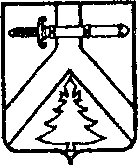 АДМИНИСТРАЦИЯ ПОСЕЛКА КРАСНОКАМЕНСККУРАГИНСКОГО РАЙОНАКРАСНОЯРСКОГО КРАЯПОСТАНОВЛЕНИЕ28.12.2018                               пгт. Краснокаменск                                              №68-пОб утверждении Порядка оформления и содержания плановых (рейдовых) заданий и Порядка оформления результатов плановых (рейдовых) осмотров, обследований особо охраняемых природных территорий местного значения поселка Краснокаменск, лесов поселка Краснокаменск, земельных участков, расположенных на территории поселка КраснокаменскВ целях организации плановых (рейдовых) осмотров, обследований особо охраняемых природных территорий местного значения поселка Краснокаменск, лесов поселка Краснокаменск, земельных участков, расположенных на территории поселка Краснокаменск, руководствуясь Федеральным законом от 06.10.2003 N 131-ФЗ "Об общих принципах организации местного самоуправления в Российской Федерации", Федеральным законом от 26.12.2008 N 294-ФЗ "О защите прав юридических лиц и индивидуальных предпринимателей при осуществлении государственного контроля (надзора) и муниципального контроля", УставомМО поселок Краснокаменск, администрация поселка Краснокаменск постановляет:1. Утвердить Порядок оформления и содержания плановых (рейдовых) заданий (Приложение № 1).2. Утвердить Порядок оформления результатов плановых (рейдовых) осмотров, обследований особо охраняемых природных территорий местного значения поселка Краснокаменск, лесовпоселка Краснокаменск, земельных участков, расположенных на территории поселка Краснокаменск (Приложение № 2).3. Контроль за исполнением постановления возложить оставляю за собой.4. Настоящее Постановление вступает в силу после официального опубликования (обнародования) в газете «Тубинские вести»Глава поселка									Горбов В.Б.Приложение N 1 к постановлению администрации поселка Краснокаменск от «28» декабря 2018года № 68-пПОРЯДОК ОФОРМЛЕНИЯ И СОДЕРЖАНИЯ ПЛАНОВЫХ (РЕЙДОВЫХ) ЗАДАНИЙ1. ОБЩИЕ ПОЛОЖЕНИЯ1.1. Настоящий Порядок устанавливает общие требования к оформлению и содержанию плановых (рейдовых) заданий на осмотр, обследование особо охраняемых природных территорий местного значения поселка Краснокаменск, лесов поселка Краснокаменск, земельных участков, расположенных на территории поселка Краснокаменск.2. ОФОРМЛЕНИЕ И СОДЕРЖАНИЕ ПЛАНОВЫХ (РЕЙДОВЫХ) ЗАДАНИЙ2.1. Плановые (рейдовые) задания утверждаются распоряжением Главыпоселка Краснокаменск, и назначает ответственного за осуществление муниципального контроля в области использования и охраны особо охраняемых природных территорий местного значения поселка Краснокаменск, муниципального лесного контроля на территории поселка Краснокаменск, муниципального земельного контроля на территории поселка Краснокаменск, о проведении мероприятий по контролю обязательных требований к использованию и охране особо охраняемых природных территорий местного значения поселка Краснокаменск, к использованию, охране, защите, воспроизводству лесов, к использованию земель на территории поселка Краснокаменск, установленных законодательством Российской Федерации, нормативными правовыми актами Администрации поселка Краснокаменск, в соответствии с примерной формой планового (рейдового) задания (Приложение N 1 к настоящему Порядку).2.2. Плановое (рейдовое) задание должно содержать следующую информацию:1) фамилия, имя, отчество (при наличии), наименование должности лиц, уполномоченных на проведение плановых (рейдовых) осмотров, обследований;2) фамилия, имя, отчество (при наличии), наименование должности лица, ответственного за оформление результата планового (рейдового) осмотра, обследования;3) фамилия, имя, отчество (при наличии) привлекаемых к проведению планового (рейдового) осмотра, обследования экспертов и/или наименование экспертной организации с указанием реквизитов свидетельства об аккредитации и наименование органа по аккредитации, выдавшего свидетельство;4) цель и задачи проведения планового (рейдового) осмотра, обследования;5) сроки проведения планового (рейдового) осмотра, обследования;6) перечень мероприятий, проводимых в ходе проведения планового (рейдового) осмотра, обследования;7) место проведения планового (рейдового) осмотра, обследования;8) сроки составления акта по итогам проведения планового (рейдового) осмотра, обследования.Приложение N 1 к Порядку оформления и содержания плановых (рейдовых) заданийПЛАНОВОЕ (РЕЙДОВОЕ) ЗАДАНИЕ 1. Основание:__________________________________________________________________. указываются реквизиты распоряжения или приказа руководителяструктурного подразделения администрации поселка Краснокаменск, ответственного за осуществление муниципального контроля в области использования и охраны особо охраняемых природных территорий местного значения поселка Краснокаменск, муниципального лесного контроля на территории поселка Краснокаменск, муниципального земельного контроля на территории поселка Краснокаменск, опроведении мероприятий по контролю обязательных требований к использованию и охране особо охраняемых природных территорий местного значения городаИркутска, к использованию, охране, защите, воспроизводству лесов, к использованию земель на территории поселка Краснокаменск, установленных законодательством Российской Федерации, нормативными правовыми актами Администрации поселка Краснокаменск 2. Фамилия, имя, отчество (при наличии), наименование должности лиц,уполномоченных на проведение плановых (рейдовых) осмотров, обследований:- ________________________________________________________________________________________________________________________________;- ___________________________________________________________________________________________________________________________________________;- ___________________________________________________________________________________________________________________________________________. 3. Фамилия, имя, отчество (при наличии), наименование должности лица,ответственного за оформление результатов планового (рейдового) осмотра,обследования:- _____________________________________________________________________________________________________________________________________________________________________________________________________. 4. Фамилия, имя, отчество (при наличии) привлекаемых к проведениюпланового (рейдового) осмотра, обследования экспертов и/или наименованиеэкспертной организации с указанием реквизитов свидетельства об аккредитациии наименования органа по аккредитации, выдавшего свидетельство:- __________________________________________________________________________________________________________________________________________;- ___________________________________________________________________________________________________________________________________________;- ___________________________________________________________________________________________________________________________________________. 5. Цель и задачи проведения планового (рейдового) осмотра,обследования:__________________________________________________________________(наименование (при наличии) особо охраняемой природной территорииместного значения поселка Краснокаменск, или городского леса поселка Краснокаменск, или земельного участка, расположенного на территории поселка Краснокаменск)выявление и пресечение нарушений юридическими лицами, индивидуальнымипредпринимателями и гражданами обязательных требований к использованию иохране особо охраняемых природных территорий местного значения городаИркутска, к использованию, охране, защите, воспроизводству лесов,к использованию земель на территории МО поселок Краснокаменск, установленныхзаконодательством Российской Федерации, нормативными правовыми актамиАдминистрации поселка Краснокаменск. 6. Сроки проведения планового (рейдового) осмотра, обследования с час.__ мин. __ "__" _______ 20__ г. по час. __ мин. __ "__" _______ 20__ г. 7. В ходе проведения планового (рейдового) осмотра, обследованияпровести следующие мероприятия:__________________________________________________________________ (наименование мероприятий)____________________________________________________________________________________________________________________________________. 8. Место проведения планового (рейдового) осмотра, обследования:__________________________________________________________________. 9. Сроки составления акта по итогам проведения планового (рейдового)осмотра, обследования: не позднее трех дней после его завершения.Глава поселка Краснокаменск						Горбов В.Б.Приложение № 2 к постановлению администрации поселка Краснокаменск от «28» декабря 2018года № 68-пПОРЯДОК ОФОРМЛЕНИЯ РЕЗУЛЬТАТОВ ПЛАНОВЫХ (РЕЙДОВЫХ) ОСМОТРОВ, ОБСЛЕДОВАНИЙ ОСОБО ОХРАНЯЕМЫХ ПРИРОДНЫХ ТЕРРИТОРИЙ МЕСТНОГО ЗНАЧЕНИЯ ПОСЕЛКА КРАСНОКАМЕНСК, ЛЕСОВ ПОСЕЛКА КРАСНОКАМЕНСК, ЗЕМЕЛЬНЫХ УЧАСТКОВ, РАСПОЛОЖЕННЫХ НА ТЕРРИТОРИИ ПОСЕЛКА КРАСНОКАМЕНСК1. Результатом проведения планового (рейдового) осмотра, обследования является составление акта планового (рейдового) осмотра, обследования по Примерной форме в соответствии с Приложением N 1 к настоящему Порядку.2. В акте планового (рейдового) осмотра, обследования указывается:1) наименование уполномоченного органа;2) адрес места проведения планового (рейдового) осмотра, обследования;3) основание проведения планового (рейдового) осмотра, обследования;4) дата, время и продолжительность проведения планового (рейдового) осмотра, обследования;5) лица, проводившие плановый (рейдовый) осмотр, обследование;6) сведения о результатах планового (рейдового) осмотра, обследования, в том числе о выявленных нарушениях;7) меры по пресечению выявленных нарушений;8) подписи лиц, проводивших плановый (рейдовый) осмотр, обследование.В акте планового (рейдового) осмотра, обследования не допускаются помарки, подчистки и иные исправления.3. Акт планового (рейдового) осмотра, обследования составляется по итогам проведения планового (рейдового) осмотра, обследования не позднее трех дней после его завершения.Приложение № 1 к Порядку оформления результатов плановых (рейдовых) осмотров, обследований особо охраняемых природных территорий местного значения поселка Краснокаменск, лесов поселка Краснокаменск, земельных участков, расположенных на территории поселка Краснокаменск__________________________________________________________________ администрации поселка Краснокаменск,Ф.И.О ответственного за осуществление муниципального контроля в области использования и охраны особо охраняемых природных территорий местного значения поселка Краснокаменск, муниципального лесного контроля на территории поселка Краснокаменск, муниципального земельного контроля на территории поселка КраснокаменскАКТПЛАНОВОГО (РЕЙДОВОГО) ОСМОТРА, ОБСЛЕДОВАНИЯ от ______________ N _______________ По адресу: ____________________________________________________________(место проведения планового (рейдового) осмотра, обследования) На основании: _________________________________________________________ (вид документа с указанием реквизитов (номер, дата))был проведен плановый (рейдовый) осмотр, обследование ________________________________________________________________________________________________(указывается наименование (при наличии) особо охраняемой природной___________________________________________________________________________ территории местного значения поселка Краснокаменск или городского леса города Иркутска или земельного участка, расположенного на территориипоселка Краснокаменск) Дата и время проведения планового (рейдового) осмотра, обследования:с час. __ мин. __ "__" ______ 20__ г. по час. __ мин. __ "__" ______ 20__г. Лица, проводившие плановый (рейдовый) осмотр, обследование:______________________________________________________________________________________________________________________________________________________(фамилия, имя, отчество (при наличии), наименование должности лиц,проводивших плановый (рейдовый) осмотр, обследование; в случае привлеченияк участию в плановом (рейдовом) осмотре, обследовании экспертов, экспертных организаций указываются фамилия, имя, отчество (при наличии) экспертов и/или наименование экспертной организации с указанием реквизитов свидетельства об аккредитации и наименования органа по аккредитации,выдавшего свидетельство) В ходе планового (рейдового) осмотра, обследования:выявлены нарушения обязательных требований (с указаниями положенийнормативных правовых актов):______________________________________________________________________________________________________________________________________________________ меры по пресечению выявленных нарушений: _________________________________________________________________________________________________________ нарушений не выявлено: ___________________________________________________________________________________________________________________________ Подписи лиц, проводивших плановый (рейдовый) осмотр, обследования: ___________________________________ ___________________________________ ___________________________________ ___________________________________ ___________________________________